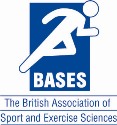 BASES Divisional Chair – Sport and Performance Division.Please electronically submit this Division Chair Candidate Statement in Word format to iwilson@bases.org.uk by noon on Friday 10 May 2024. This form will then be shared with the Human Resources, Appointments and Remuneration Committee, who are responsible for the appointment of this post.Any informal enquiries should be directed to the BASES Chief Executive Officer, Ian Wilson (iwilson@bases.org.uk) or to the BASES Chair, Prof Zoe Knowles FBASES (Z.R.Knowles@ljmu.ac.uk) or to the BASES Deputy Chair, Dr Lindsay Bottoms FBASES (l.bottoms@herts.ac.uk). You may expand the boxes in providing your answers to the questions below: Declarations: I wish to stand for the position of Chair of the Sport and Performance Division and as such as a Director on the BASES Board.If appointed, I would be able and willing to commit the necessary time and attention to the role.Please also attach / embed into this document a head and shoulder picture.  Title, First Name, SurnameBASES Membership No:Submission date: Which Division: Sport and Performance DivisionWhat leadership experience do you have (maximum 200 words)?What technical experience, research and/or practice based, do you have within the divisional field (maximum 200 words)?What do you think would make you an effective Director on the Board and Divisional Chair (maximum 100 words)?What do you believe are the most important current strategic challenges for BASES (maximum 100 words)?What do you believe are the most important strategic challenges for your Division over the next four years (maximum 100 words)?How will you improve equity, diversity, and inclusion within your leadership role and the context of the Division and the wider Association (maximum 100 words)?How will you manage the time requirement of both Division Chair and Board Director (maximum 100 words)?Name: Signature: Date: Include any social media handles (optional):